Администрация Дзержинского районаКрасноярского краяПОСТАНОВЛЕНИЕс. Дзержинское12.12.2022											№ 733 Об определении мест, на которые запрещается возвращать животных без владельцев на территории Дзержинского районаВ соответствии с Федеральным законом от 06.10.2003 № 131-ФЗ «Об общих принципах организации местного самоуправления в Российской Федерации», частью 6.1 статьи 18 Федерального закона от 27.12.2018 № 498-ФЗ «Об ответственном обращении с животными и о внесении изменений в отдельные законодательные акты Российской Федерации», руководствуясь ст.19 Устава района, ПОСТАНОВЛЯЮ: 1. Определить места, на которые запрещается возвращать животных без владельцев на территории Дзержинского района, согласно приложению № 1 к постановлению.2. Утвердить перечень лиц, уполномоченных на принятие решений о возврате животных без владельцев на прежние места обитания животных, согласно приложению № 2 к постановлению.3. Контроль за исполнением настоящего постановления возложить на заместителя главы по сельскому хозяйству и оперативному управлению Волкову Е.В.4. Опубликовать настоящее постановление на официальном сайте администрации Дзержинского района в сети Интернет, в районной газете «Дзержинец».5. Постановление вступает в силу в день, следующий за днем его официального опубликования.Глава Дзержинского района						В.Н. ДергуновПриложение № 1к постановлению администрации районаот            №     Перечень мест, на которые запрещается возвращатьживотных без владельцев на территории Дзержинского района1. Детские и спортивные площадки, стадионы.2. Территории парков, скверов, места массового отдыха.3. Территории организаций, осуществляющих образовательную деятельность.4. Территории медицинских организаций.5. Территории учреждений социальной сферы.6. Территории торгово-развлекательных центров и розничных рынков.7. Территории особо охраняемых природных территорий.8. Территории, прилегающие к объектам культуры и искусства.9. Площади, привокзальные территории.10. Придомовые территории многоквартирных жилых домов.Приложение № 2к постановлению администрации районаот            №     Перечень лиц, уполномоченных на принятие решенийо возврате животных без владельцев на прежние места обитания животных1. Руководитель юридического лица, индивидуальный предприниматель, привлеченные для осуществления деятельности по обращению с животными без владельцев (уполномоченная организация) в соответствии с Федеральным законом от 05.04.2013 № 44-ФЗ «О контрактной системе в сфере закупок товаров, работ, услуг для обеспечения государственных и муниципальных нужд».2. Должностные лица уполномоченной организации.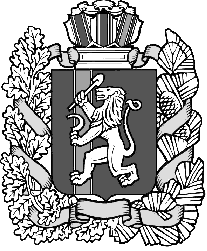 